2015-2016 ÖĞRETİM YILI ….. SINIFI TÜRKÇE ETKİNLİĞİYukarıdaki görsellerin isimlerini aşağıdaki kutucuklardan bulup resimlerin altına yazınız.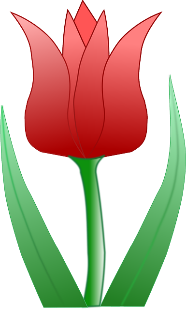 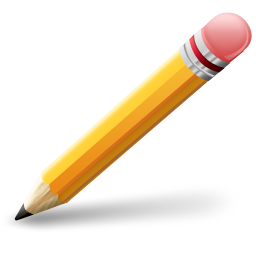 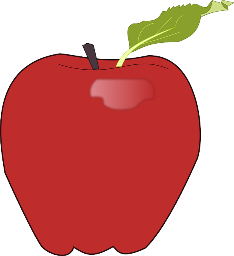 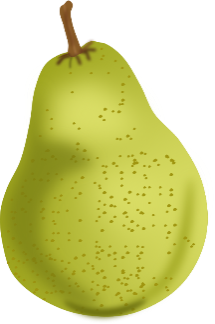 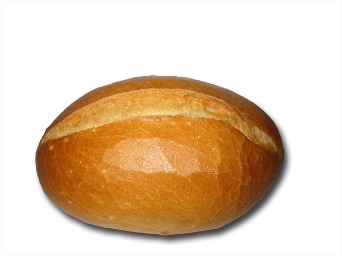 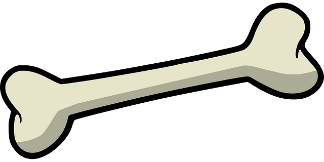 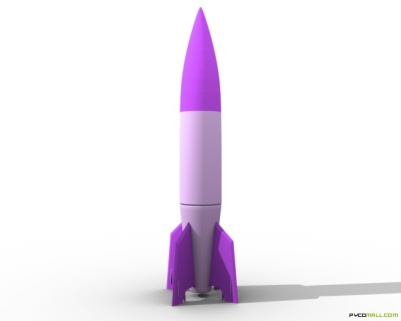 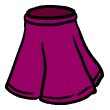 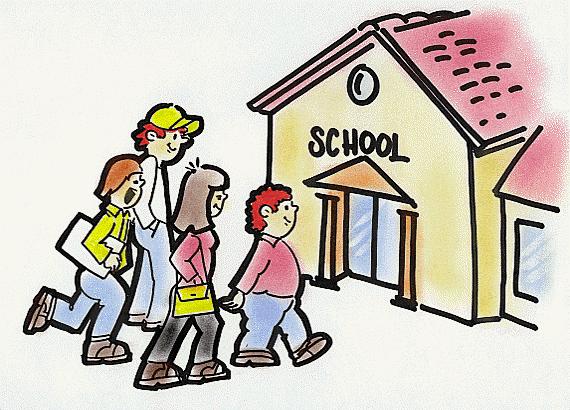 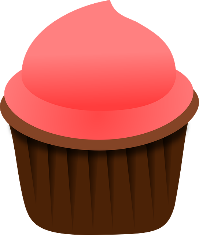 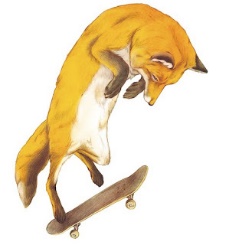 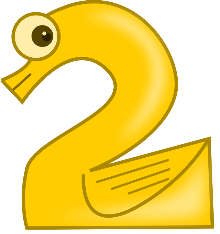 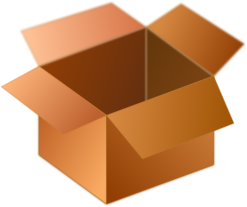 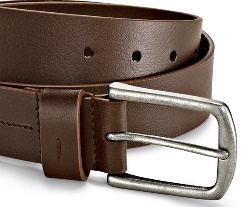 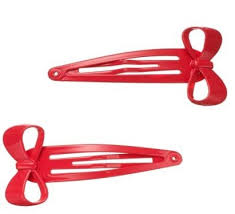 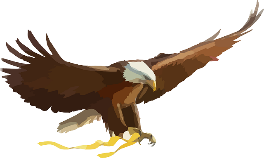 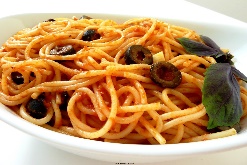 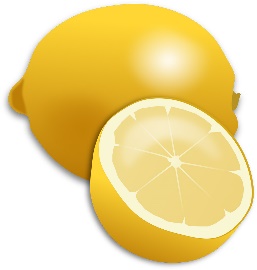 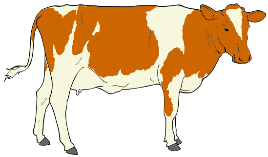 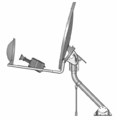 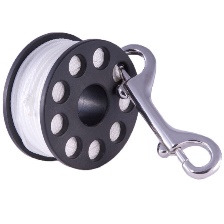 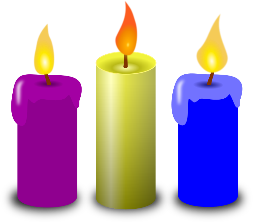 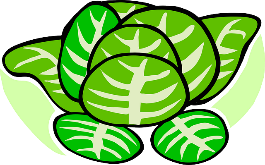 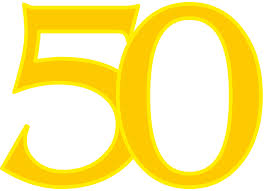 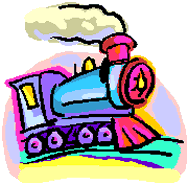 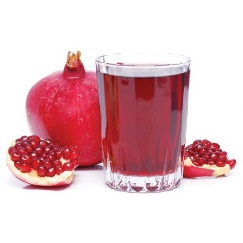 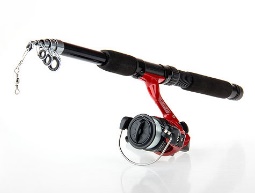 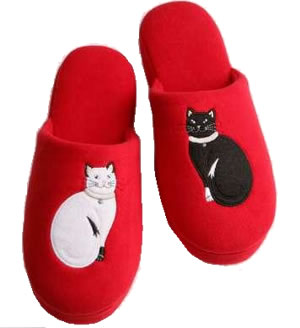 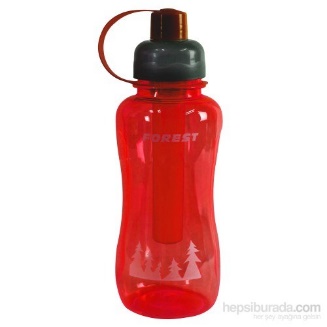 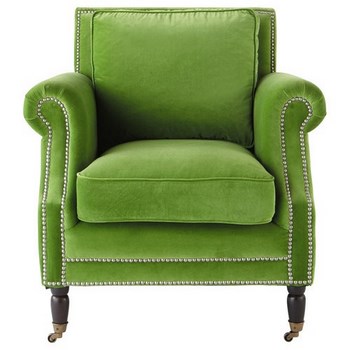 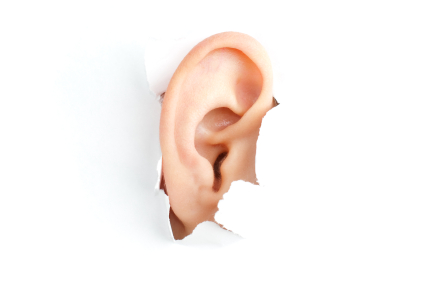 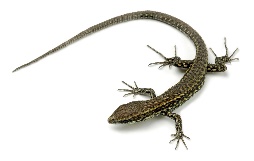 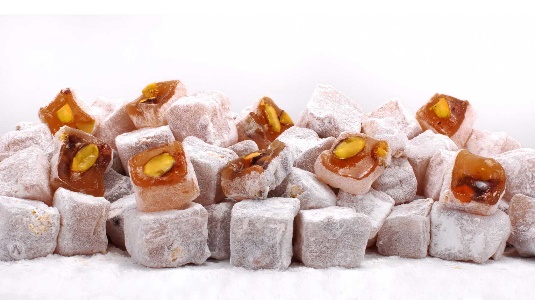 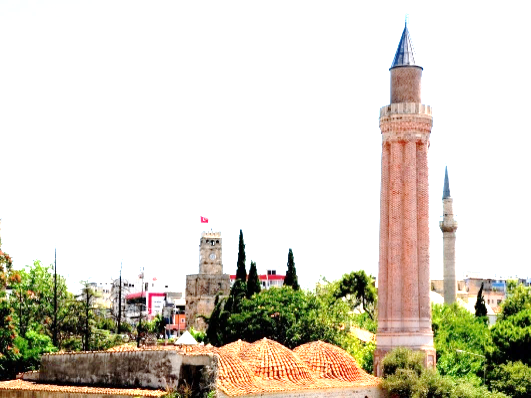 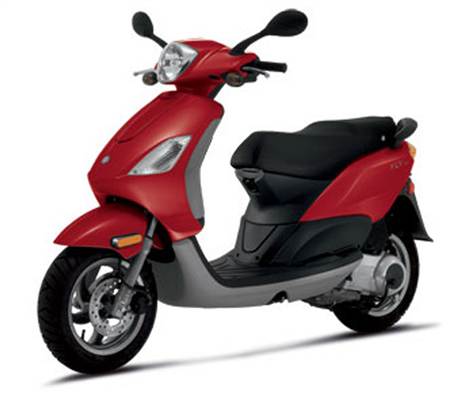 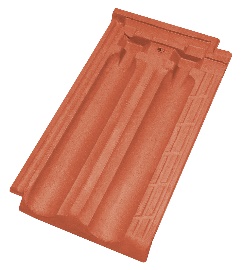 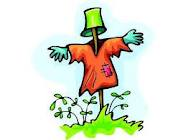 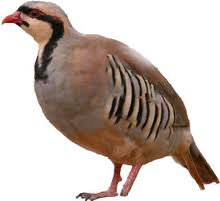 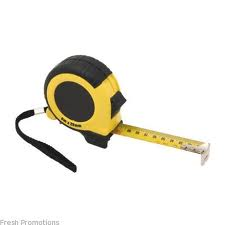 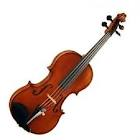 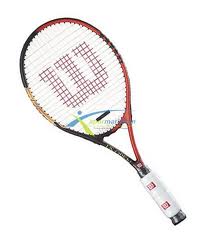 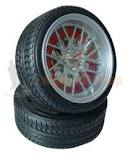 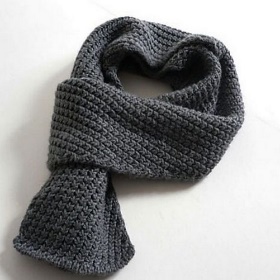 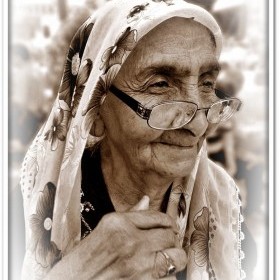 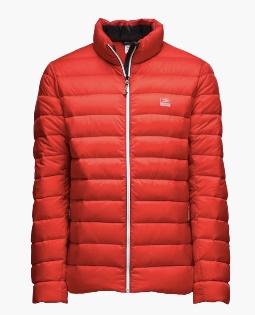 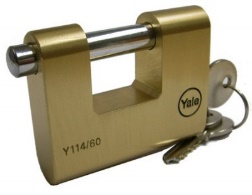 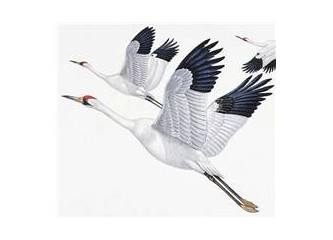 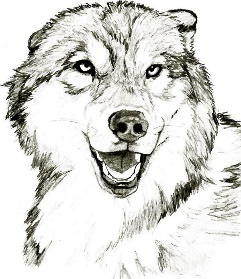 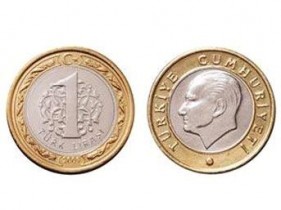 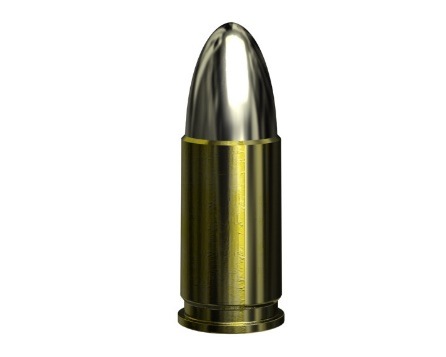 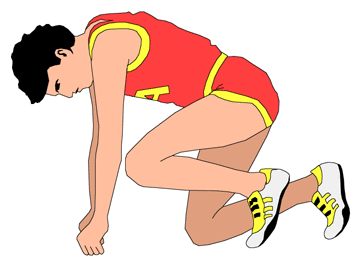 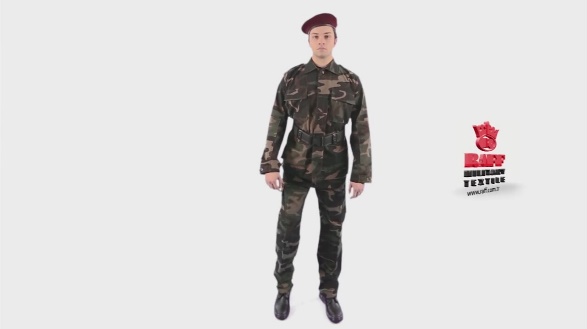 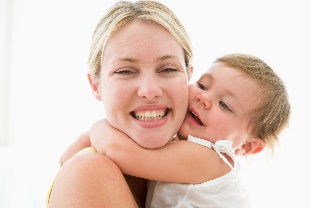 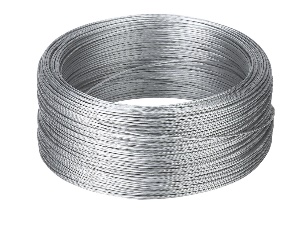 nineraketkoltukmotorterlikmumlaranneelmalimonturaekmekmontkekmetrekemerkertenkeleinektrentellaleturnaikikemankartalkiremitellinarmermikalemkurtetektekerkutuminaremakararoketerkemikkilitokulkekliklokummarularmutoltaatkıkulaktilkiantenmataraatletkorkuluktokamakarna